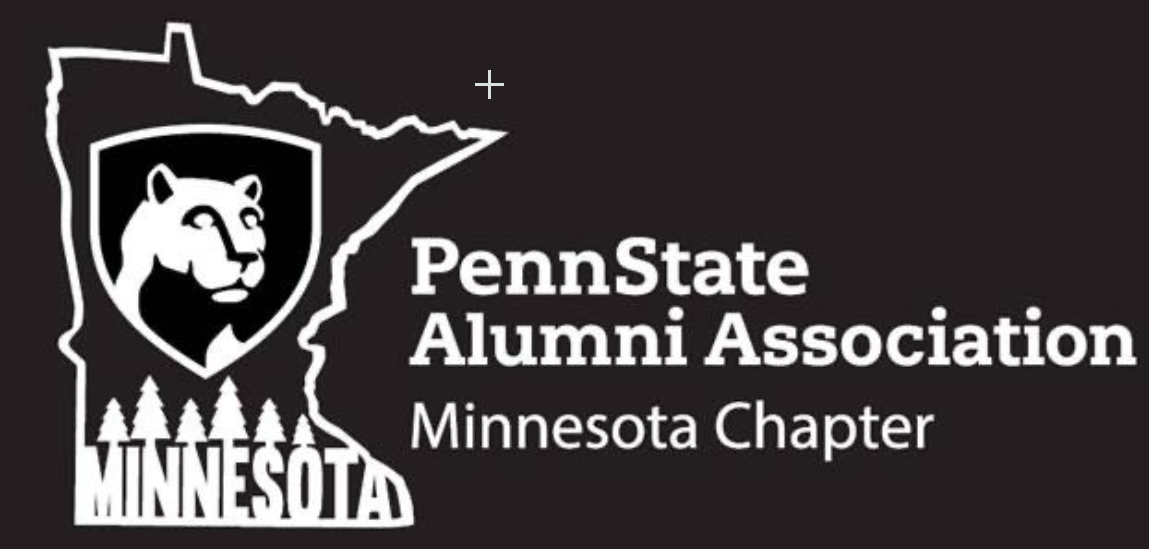 2022 Scholarship ApplicationMinnesota Chapter of the Penn State Alumni AssociationPast Presidents’ Endowed ScholarshipPlease send application attachments in one email to: Emilie.Ebnet@psumn.com Deadline for submission: Friday, July 29th, 2022Scholarship Eligibility RequirementsYour permanent address must be in Minnesota or Western Wisconsin.You must be a full-time undergraduate student with at least sophomore standing, (i.e. Sophomore, Junior, or Senior).Your GPA must be 3.0 or higher.You must submit your application on or before the deadline, via e-mail.Scholarship Application RequirementsProvide a copy of your university transcript (which may be unofficial).Answer two of the three following essay questions. Recommended length for each essay is 400-500 words. Use this opportunity to tell the Board about yourself and share why you think you are deserving of this scholarship.You have been at Penn State now for one or several years now and likely noticed the tremendous sense of pride that comes with being a Penn State student. Looking back on your time at Penn State, what brings you the greatest sense of pride and how will you build on that moment or activity in your next year of school?Your university years are transformative, helping you become the person you wish to be. Describe some meaningful activities you’ve taken part of while a student at Penn State and how these activities will prepare you for life after Penn State.How is Penn State making a positive impact on you/what have you learned about yourself while at Penn State and how are you giving back to your community (either your Penn State community or MN/WI community)?